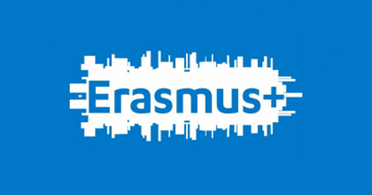 Zasady rekrutacji studentów i studentek – wyjazdy do krajów programu (KA131) w ramach programu Erasmus+ 2022/2023
Informacja o rekrutacji Zapraszamy Państwa do skorzystania z oferty studiów za granicą w ramach systemu ERASMUS+, Jest to niepowtarzalna okazja do zwiększenia kompetencji merytorycznych, językowych i społecznych, finansowana z funduszy unijnych. HISTORIA SZTUKI dysponuje intersującymi możliwościami wyjazdy do Niemiec, Francji, Hiszpanii, a także na Maltę i do Słowenii.Wymagane dokumenty:Formularz stypendysty, do pobrania na stronie internetowej UG
https://ug.edu.pl/wspolpraca/wymiana-akademicka/erasmus-2021-2027
(link należy skopiować i wkleić do przeglądarki)List motywacyjny argumentujący wybór konkretnego ośrodkaDokument świadczący o poziomie znajomości języka angielskiego i ewentualnie języka kraju, do którego chce się wyjechać.Uczelnie partnerskie i możliwości studiów: Technische Universität w Berlinie, Heinrich-Heine-Universität w Düsseldorfie, Julius-Maximilians Universität w Würzburgu.Universidad de Cádiz (Kadyks, Hiszpania); Sveučilište u Splitu (Split, Chorwacja); Université de Bretagne Occidentale (Brest, Francja); Università ta' Malta (Valetta, Malta) Univerza na Primorskem (Koper, Słowenia) – tylko studia licencjackieDo każdego z w/w ośrodków możemy wysłać maksymalnie dwie osoby. Wymagany poziom znajomości języka angielskiego lub/i języka, kraju, do którego chce się wyjechać to poziom B1 lub B2 w zależności od uczelni partnerskiej. Wymagany jest dokument potwierdzający znajomość języka wystawiony przez CJO.Zainteresowanych proszę o zapoznanie się z informacjami na temat programu dostępnymi na stronie UG: https://ug.edu.pl/wspolpraca_ug/wymiana_akademicka/erasmus_2021-2027(link należy skopiować i wkleić do przeglądarki)Na tej stronie znajdziecie Państwo także wymagane kwestionariusze i instrukcję postępowania.Ostateczny termin nadesłania zgłoszeń mailem: poniedziałek, 7 marca 2022, g. 12.00
Rozpoczęcie rekrutacji: 7 lutego 2022, g. 11.00Zgłoszenia należy wysyłać pocztą elektroniczną na adres: rafal.makala@ug.edu.pl podając w temacie wiadomości słowo ERAMUS i nazwisko osoby aplikującej o wyjazd zagraniczny..Kwalifikowanie na wyjazdy odbywa się na podstawie listu motywacyjnego. 
Pod uwagę brana będzie przede wszystkim znajomość języka angielskiego i ewentualnie języka kraju docelowego oraz argumentacja wyboru konkretnego uniwersytetu.Kryteria, które należy spełnić:Oferta skierowana jest do studentów/studentek studiów dziennych licencjackich, magisterskich lub doktorskich UGO wyjazd nie mogą się ubiegać:studenci II roku studiów drugiego stopnia, V roku jednolitych studiów magisterskich, ostatniego roku studiów III stopnia oraz doktoranci ostatniego roku Szkół Doktorskich;studenci, którzy w poprzednich latach w trakcie wyjazdów na studia i/lub na praktykę wykorzystali swój tzw. kapitał mobilności, wynoszący po 12 miesięcy na I, II i III poziomie studiów oraz 24 miesiące na jednolitych studiach magisterskich.   Studenci ostatniego roku studiów licencjackich mogą przystąpić do rekrutacji (rekrutacja warunkowa), ale realizacja mobilności w trakcie pierwszego roku studiów magisterskich jest możliwa wyłącznie w semestrze letnim. Zasada ta dotyczy studentów wszystkich wydziałów UG.Wszyscy zakwalifikowani studenci i studentki mają obowiązek zrealizować program studiów adekwatny dla ich kierunku/ specjalności i zatwierdzony w Porozumieniu o Programie Studiów (Learning Agreement) opiewający na min. 30 punktów ECTS/semestrKwoty miesięcznych stypendiów. Stawki określone przez Narodową Agencję Programu Erasmus+ obowiązujące w umowie finansowej KA-131 2021, według poszczególnych grup krajów docelowych:Sposób ogłoszenia wyników: osoby zainteresowane otrzymają informację drogą mailową na adres, z którego przysłane zostały dokumenty wymienione w p. 1.Uwagi dodatkowe:Osoby znajdujące się w trudnej sytuacji materialnej, wyjeżdżające na studia do krajów programu mogą otrzymać na każdy miesiąc pierwotnie zaakceptowanego pobytu dodatkowe wsparcie socjalne odpowiadające kwocie około 250/m-c €. Student może otrzymać dodatkowe wsparcie socjalne na wyjazd tylko pod warunkiem, że w terminie, w którym odbywa się rekrutacja, posiada ważną decyzję o przyznaniu mu świadczenia ze środków Funduszu Pomocy Materialnej dla Studentów i Doktorantów UG. Kopię zaświadczenia potwierdzającego ten fakt należy obowiązkowo dołączyć do protokołu.Osoby z niepełnosprawnościami, wyjeżdżające na studia do krajów programu mogą otrzymać na każdy miesiąc pierwotnie zaakceptowanego pobytu dodatkowe wsparcie odpowiadające kwocie 250 €./m-c. Pierwszym warunkiem otrzymania wsparcia jest deklaracja posiadania orzeczenia o niepełnosprawności. Deklaracja odbywa się poprzez zaznaczenie odpowiedniego pola w Formularzu Stypendysty na etapie rekrutacji.W razie pytań zapraszam na konsultacje online we czwartki, 17.30-19.00 w aplikacji Teams, po wcześniejszym ustaleniu dokładnego terminu pocztą elektroniczną (rafal.makala@ug.edu.pl) Tel. do sekretariatu Instytutu: 00 48 58 523 37 40Rafał Makała, Prof. UGKraje programu należące do danej grupyMiesięczna stawka stypendium E+Dodatek Socjalny (dawny PO WER)/ dodatek dla osób z niepełnosprawnościąGrupa 1: Dania, Finlandia, Irlandia, Islandia, Lichtenstein, Luksemburg, Norwegia, Szwecja,520 €250 €/m-cGrupa 2: Austria, Belgia, Cypr, Francja, Grecja, Hiszpania, Holandia, Malta, Niemcy, Portugalia, Włochy500 € 250 €/m-cGrupa 3: Bułgaria, Chorwacja, Czechy, Estonia, Republika Macedonii Północnej, Litwa, Łotwa, Rumunia, Serbia, Słowacja, Słowenia, Turcja, Węgry450 € 250 €/m-c